ZADATAKPogledati crtić o silasku Duha Svetoga.Nakon toga radni listić obojati i zalijepiti u bilježnice. PLOČA:Naslov staviti: Blagdan DuhovaNa blagdan Duhova slavimo rođendan Crkve. Duh Sveti je sišao na apostole i Mariju. https://vjeronaucni-portal.com/silazak-duha-svetoga-animirani-film-vjeronauk-za-najmlade/  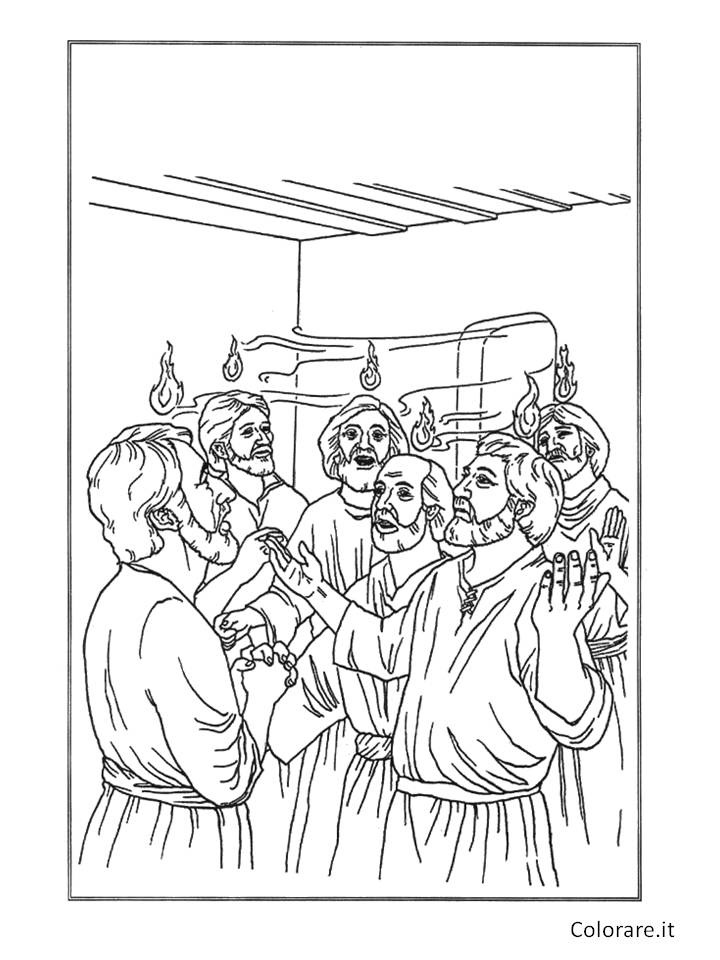 